《みて！きて！さがして！絵本の里けんぶちドキドキツアー　参加申込書》令和４年　　月　　日（提出）■個人情報は、当婚活以外で利用することはありません。［お願い］■急なキャンセルは、可能な限りご遠慮ください。■この用紙は、メール、郵送又はファックスで提出してください。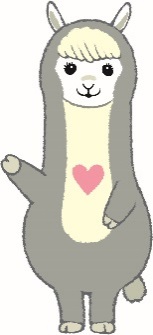 〔提出先〕剣淵町農業担い手支援センター（剣淵町農業振興センター内）　担当：原・竹本　　　住　所：〒０９８－０３３８　上川郡剣淵町仲町３番８号　　　　　電　話：０１６５－３４－３３１１／ＦＡＸ：０１６５－３４－２０８８　　　　　メール：k-ninaite@town.kembuchi.hokkaido.jpふりがな氏　　名生年月日ふりがな氏　　名Ｓ・Ｈ　　　年　　月　　日　　　歳住　　所〒　剣淵町　　　町〒　剣淵町　　　町職　　業電話番号・携帯電話・自宅（固定電話）・携帯電話・自宅（固定電話）お　　酒＊該当するものに○印をお願いします。・お酒は飲めます　　・お酒はたしなむ程度　　・お酒は飲めません＊該当するものに○印をお願いします。・お酒は飲めます　　・お酒はたしなむ程度　　・お酒は飲めませんアレルギー＊食べ物、体質的なアレルギーがありましたらお書きください。＊食べ物、体質的なアレルギーがありましたらお書きください。そ の 他該当するものに〇印をお願いします。＊同居するお子様はいますか。　　　＊今回、お子様の同伴はありますか。・いる　・いない　　　　・ある（　　歳）　・ない該当するものに〇印をお願いします。＊同居するお子様はいますか。　　　＊今回、お子様の同伴はありますか。・いる　・いない　　　　・ある（　　歳）　・ない